 СПЕЦІАЛІЗОВАНЕ  ВИРОБНИЧО-НАУКОВЕ ПІДПРИЄМСТВО"К И Ї В П Р О М Е Н Е Р Г О "ТОВАРИСТВО З ОБМЕЖЕНОЮ ВІДПОВІДАЛЬНІСТЮЮридична та фактична  адреса: - 03142  м. Київ, вул. академіка Доброхотова  5-аТел/факс 450-44-64,  221-16-01 kievpromenergo2@ukr.net11 січня 2021 року					  Департамент комунальної власності	м. Києва,Виконавчого органу Київської міської ради	(Київської міської державної адміністрації)							 І Н Ф О Р М А Ц І ЯПро склад-гараж( металева споруда) загальною площею 304 м2 по бульвару академіка  Вернадського 36-б літера 3Б. .Додатки:	  	1. Поверховий план.2. Фотофіксація на 6 арк. в 1 прим. Директор 									Г.У.Грунський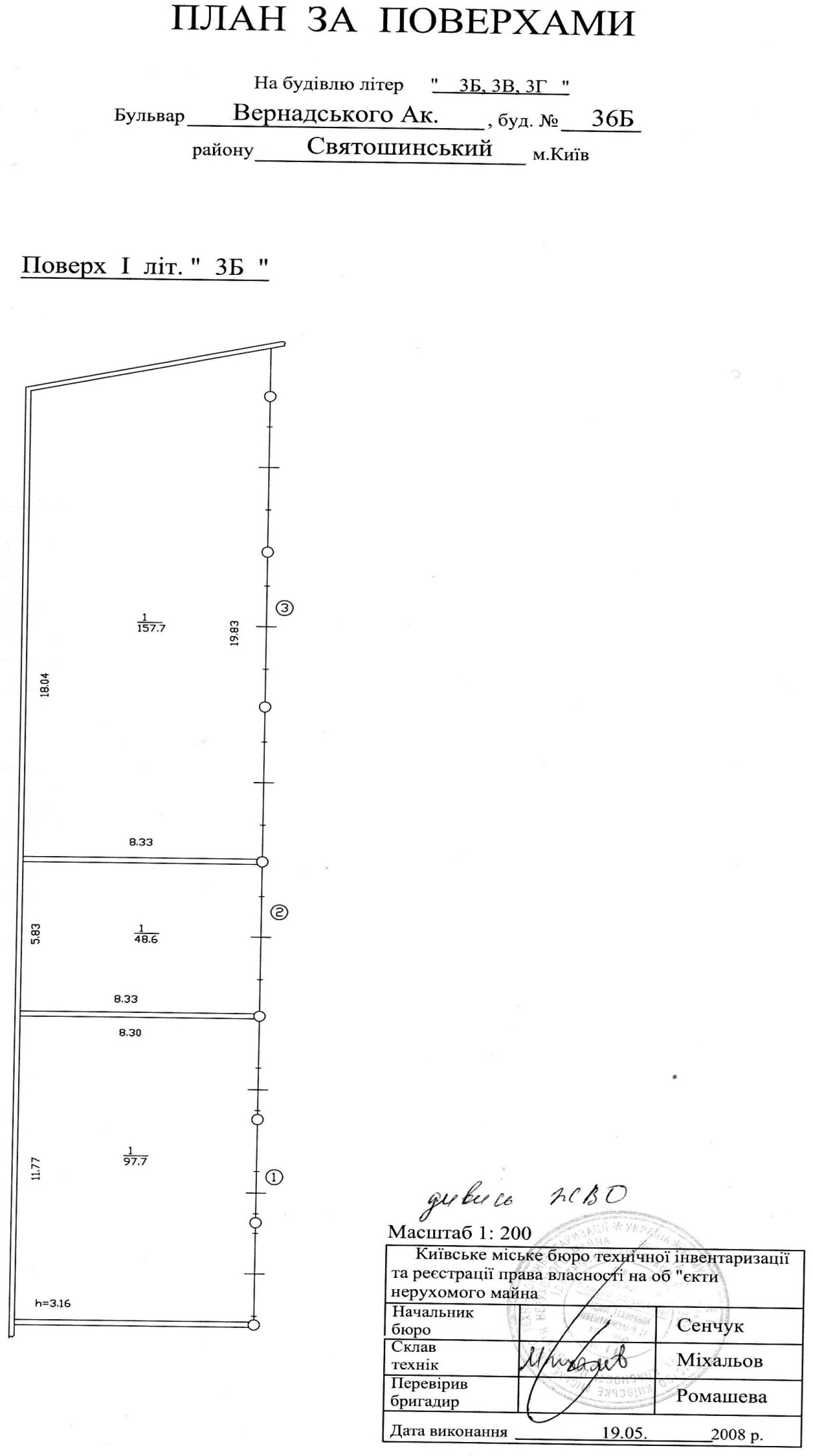 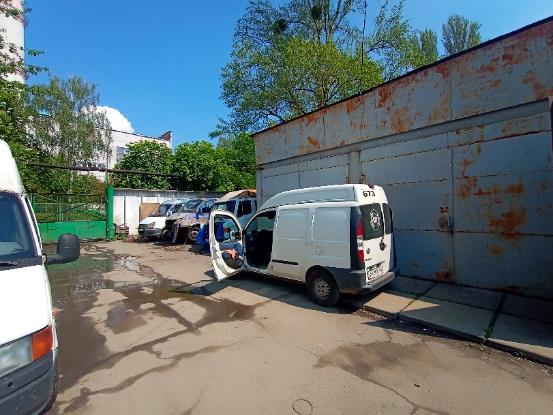 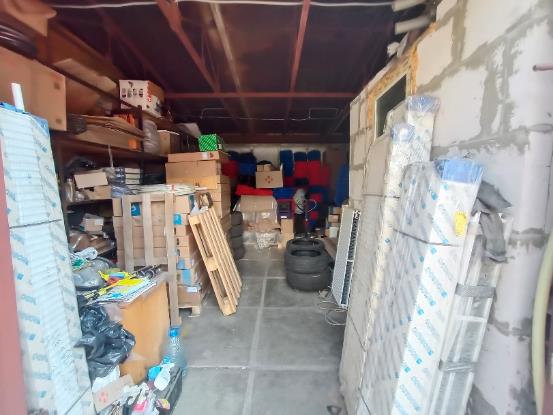 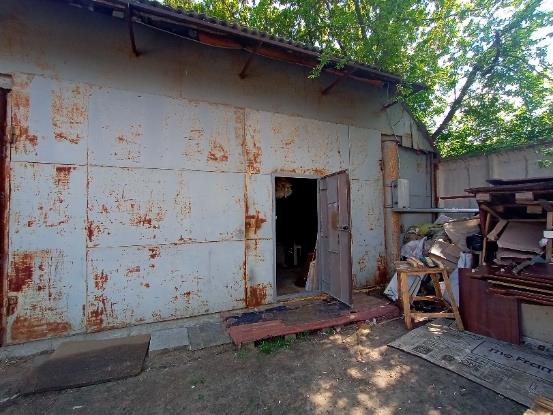 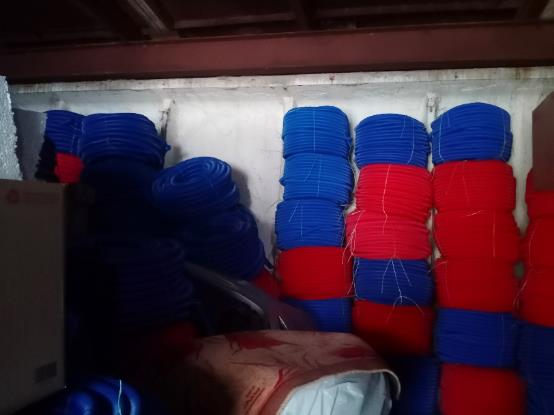 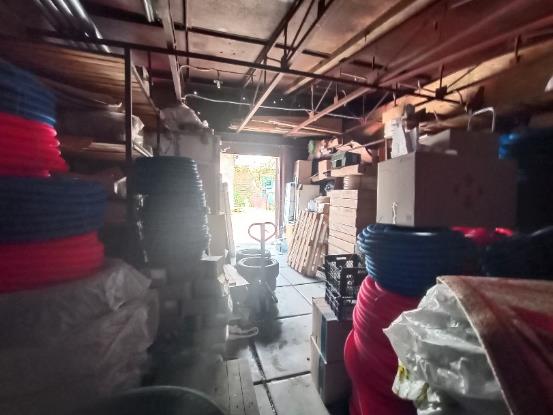 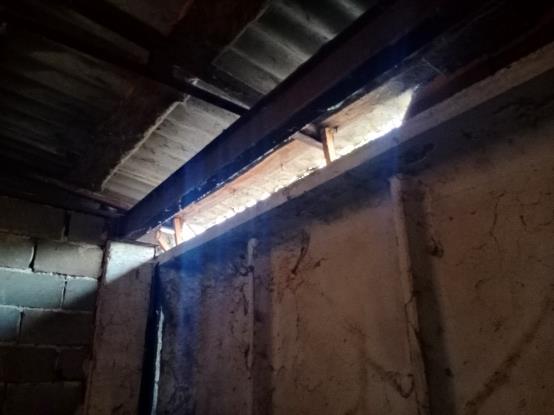 Місце знаходження нерухомого майна Бульвар академіка Вернадського 36-б літера 3БРік забудови2001Загальна площа  споруди  304Площа споруди, що значаться на балансі підприємства, м2 304Загальна площа об’єкта оренди, м2 304Тип  приміщення Металева спорудаХарактеристика об’єкта орендиПрибудований до  бетонної огорожіПервісна балансова вартість споруди загальною площею 304 м2 454 500,00 грн без ПДВЗалишкова балансова вартість загальною площею  304 м2 станом на 31 грудня  2020 р. 284 320.00 грн. без ПДВІнвентарний номер 154Технічний стан об’єкта Задовільний. Вода  і каналізація відсутні. Електроенергія потужність 6,0квт.Інформація про наявність об’єкта уДержреєстрі нерухомих пам’ятокУкраїниНе є об’єктом культурної спадщиним. Києва. Наявність рішення про проведенняінвестиційного конкурсуабо про включення об’єкта допереліку майна, що підлягаєприватизаціїІнформація про залучення інвестора до реконструкції та включення до переліку майна, щопідлягає приватизації у підприємства відсутня Найменування орендаряТОВ «Спеціалізоване виробничо –наукове підприємство «КиївпроменергоДата укладання, строк, закінчення договору орендивід 28.08.2017 до 26.08.20202 роки 364 дні, договір 1204-2Інформація про здійснення чинним орендарем невід’ємних поліпшень. Поліпшення не виконувались.  Інформація про реєстрацію права вланостіПраво власності на зазначений об’єкт зареєстровано